АКТприемки выполненных работ (оказанных услуг)05 октября 2021								г. Брест	Государственное учреждение образования «Брестский областной институт развития образования», именуемое в дальнейшем «Исполнитель», в лице ректора Мощука А.В., действующего на основании Устава, с одной стороны и «Плательщик» в лице _____________________________________________________________, (ФИО)с другой стороны, составили настоящий акт о том, что Исполнитель оказал услуги в соответствии с договором № _б/н___от 05.10.2021г.Общая стоимость оказанных услуг по договору составляет 
26 (двадцать шесть) белорусских рублей.На момент приемки работ «Плательщик» претензий к качеству работ не имеет.(подпись) (ФИО)ПЛАТЕЛЬЩИКИСПОЛНИТЕЛЬ___________/_______________/Ректор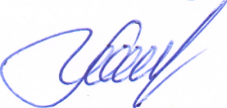     ________________  А.В. Мощук